CURRICULUM VITAESAMEER 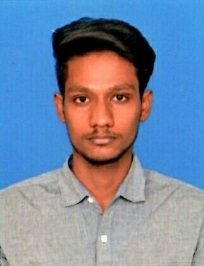 DUBAI, U. A. E.				sameer.380096@2freemail.com CAREER OBJECTIVES:-		Seeking for a challenging position as a Civil Engineer, where I can use my planning, designing and overseeing skills in construction and help grow the company to achieve its goal.EDUCATIONAL  QUALIFICATION:-CIVIL ENGINEERING PROJECT:-Reliability Assessment of Fly Ash Blended Cement Concrete with Organic Inhibitor.Experimental Investigation of Silk Cotton Fibre Reinforced Self-Compacting Concrete.WORK EXPERIENCE:-Himalayan Builders & Promoters (P) Limited, Chennai.Graduate Engineer Trainee                                                   July 2017- January 2018                                                                                                              JOB REPONSIBILITIES:-Plans, schedules, and conducts own civil work under the supervision of Senior Civil Engineer.Assist with Quantity check of materials, collecting bills of materials list and Checking whether the scheduled work has to be completed.Maintained weekly status reports about site progress and reporting to Senior Civil EngineerAREA OF INTEREST:-Site WorkCivil EngineeringConstruction SupervisorCERTIFICATIONS:-Operating System ( Windows XP, Windows 7)Auto CADSTAAD .Pro ( 2017)ETABS ( 2017)Diploma in Structural Design ( 2017)KEY SKILLS:-Active listenerTeam playerConfidentQuick learnerPERSONAL PROFILE:-            Date of Birth			:          11-06-1995	Gender			:	Male           Marital Status         		:          Single	Nationality			:	Indian (Tamil Nadu)Religion			:	MuslimLanguages Known		:         Hindi, English, Urdu and TamilDECLARATION:-I hereby declare that above furnished information is correct and true to the best of my knowledge.QualificationInstitutionBoard/UniversityYear of PassingPercentageBachelor of EngineeringGovt. College of Engineeering,TrichyAnna University,ChennaiApr-201772.00%Diploma in Civil EngineeringPaavai Polytechnic College,SalemDirectorate of Technical EducationMar-201491.50%HSC +2Tagore Matric School,Attur,SalemState BoardMar-201259.10%S.S.L.C 10th Tagore Higher Secondary School,Attur,SalemState BoardApr-201075.00%